INDICAÇÃO Nº 3774/2018Sugere ao Poder Executivo municipal e aos órgãos competentes, que proceda ao reparo na iluminação pública localizada na Rua do Trigo, no Jardim Pérola.Excelentíssimo Senhor Prefeito Municipal, Nos termos do Art. 108 do Regimento Interno desta Casa de Leis, dirijo-me a Vossa Excelência para sugerir que, por intermédio do Setor competente, que proceda ao reparo na iluminação pública localizada na Rua do Trigo, altura do número 208, no Jardim Perola.Justificativa:Moradores das imediações do número supramencionado, reclamam que desde o mês de Abril a iluminação pública parou de funcionar, deixando a via completamente às escuras. Já foram realizados diversos pedidos por parte dos moradores e até o momento, persiste o problema.Desta forma, visando garantir a segurança dos moradores, venho de maneira respeitosa, requerer que o Senhor Prefeito Municipal, atenda a este pedido como forma de respeito e garantia à dignidade dos cidadãos.  Palácio 15 de Junho - Plenário Dr. Tancredo Neves, 13 de Julho de 2018.Antonio Carlos RibeiroCarlão Motorista-vereador-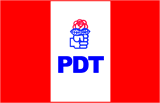 